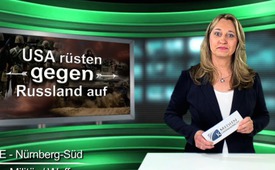 USA rüsten gegen Russland auf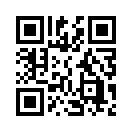 Im Februar dieses Jahres ließ das Pentagon verlauten, dass Russland eine immer aggressivere Haltung gegenüber Europa einnehme. Um diesen angeblichen „Aggressionen“ Russlands entgegenzuwirken, will das US-Militär die in Osteuropa stationierten Truppen massiv verstärken...Im Februar dieses Jahres ließ das Pentagon verlauten, dass Russland eine immer aggressivere Haltung gegenüber Europa einnehme. Um diesen angeblichen „Aggressionen“ Russlands entgegenzuwirken, will das US-Militär die in Osteuropa stationierten Truppen massiv verstärken. Das Militärbudget der USA für Osteuropa wurde auf 3,4 Milliarden Dollar erhöht, das entspricht dem Vierfachen des bisherigen Betrags. Es solle mehr Truppen, mehr Ausbildung und mehr Manöver geben. Kampfausrüstung und Infrastruktur werden bereitgestellt. Auf Druck der USA hat zudem auch Deutschland seine Militärausgaben erhöht und seine Militärdoktrin ausdrücklich gegen Russland ausgerichtet. Doch die Aufrüstung der USA beschränkt sich nicht nur auf Osteuropa, auch im Nahen Osten rüsten die Amerikaner weiter auf. Für 2017 sind für den Krieg in Syrien vom Pentagon bereits 7,5 Milliarden Dollar fest eingeplant. Diese Tatsachen zeigen, dass der wirkliche Aggressor nicht in Russland, sondern viel eher in der NATO mit den USA an der Spitze zu suchen ist. Denn wie sagt der deutsche Schriftsteller Frank Thiess so treffend:
„Die Wahrheit ist eine unzerstörbare Pflanze. Man kann sie ruhig unter einen Felsen vergraben, sie stößt trotzdem durch, wenn es an der Zeit ist.“von bss./and.Quellen:http://deutsche-wirtschafts-nachrichten.de/2016/02/02/gegen-russland-usa-ruesten-massiv-in-europa-auf/
http://deutsche-wirtschafts-nachrichten.de/2016/01/14/merkel-beugt-sich-us-druck-und-erhoeht-militaer-ausgaben/Das könnte Sie auch interessieren:---Kla.TV – Die anderen Nachrichten ... frei – unabhängig – unzensiert ...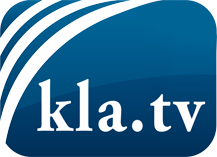 was die Medien nicht verschweigen sollten ...wenig Gehörtes vom Volk, für das Volk ...tägliche News ab 19:45 Uhr auf www.kla.tvDranbleiben lohnt sich!Kostenloses Abonnement mit wöchentlichen News per E-Mail erhalten Sie unter: www.kla.tv/aboSicherheitshinweis:Gegenstimmen werden leider immer weiter zensiert und unterdrückt. Solange wir nicht gemäß den Interessen und Ideologien der Systempresse berichten, müssen wir jederzeit damit rechnen, dass Vorwände gesucht werden, um Kla.TV zu sperren oder zu schaden.Vernetzen Sie sich darum heute noch internetunabhängig!
Klicken Sie hier: www.kla.tv/vernetzungLizenz:    Creative Commons-Lizenz mit Namensnennung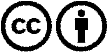 Verbreitung und Wiederaufbereitung ist mit Namensnennung erwünscht! Das Material darf jedoch nicht aus dem Kontext gerissen präsentiert werden. Mit öffentlichen Geldern (GEZ, Serafe, GIS, ...) finanzierte Institutionen ist die Verwendung ohne Rückfrage untersagt. Verstöße können strafrechtlich verfolgt werden.